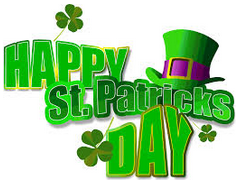 Please keep the Cromie newsletter in a safe place to refer to important school dates and upcoming events.  It is very important that your child empty out & bring their home folder to and from school every day! Reading & Writing:In Reading we will focus on analyzing and visualizing characters.  At the end of the month, we will analyze story elements and work on summarizing and synthesizing.In Writing, we will continue working on narrative stories.  We are practicing creating stories with characters, setting, problem/solution, and telling a story in order by the major events. Spelling:We will continue to have our students working on Words Their Way and are focusing on using word sorts to learn patterns.   Don’t forget that we will have a weekly spelling check and final sort for each of the groups.  Math: We will be working on and will complete Unit 4: Geometry and move to Unit 5: FractionsPlease make sure that your child continues to practice addition, subtraction, and multiplication facts through flash cards or online websites!Social Studies:We are currently focusing on our science unit, Forces and Interactions.At the end of the month we will start our Economics unit in Social StudiesScience: We are continuing the unit on Forces and Interactions. We will conduct many observations and experiments in class and write about them in our Science Journals.Notes:We will begin NWEA testing in the next few weeks, please make sure your child is in school and on time.M-Step will start the week after spring break.  As we enter the next few months of winter, please note that students will still go out for recess.  Please make sure to send your child with their outdoor gear (labeled with their name) daily.We will be having our field trip to the DIA at the beginning of May.  Stay tuned for dates, notes, and volunteer opportunities pertaining to this trip.  In order to chaperone you must have a background form turned in with a copy of your driver’s license and complete the 2 mandatory videos that are listed at the bottom of the background check form.  You MUST have ALL of these complete in order to chaperone and turned in at least 2 weeks before the trip. Email/phone message: Teachers are often pulled out of the classroom for various meetings and trainings.  Please contact the office if you need to get a message to your child on that day. As always, if you have any questions or concerns please email or call me.Thank you for your continued support, Miss Arini			narini@wcskids.net  			586-574-3160 ext. 33109Mrs. Francescutti		lfrancescutti@wcskids.net 		586-574-3160 ext. 33107Mrs. Johnson			nijohnson@wcskids.net		586-574-3160 ext. 33106Ms. Umbarger		tumbarger@wcskids.net		586-574-3160 ext. 33110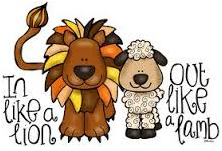 March Calendar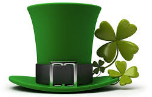 Friday, March 2nd – Baseball Cap DayFriday, March 9th- Crazy Sock Day & ½ Day of School 12:03 DismissalSunday, March 11th- Daylight Savings Time (Remember to set your clocks ahead!)Thursday, March 15th- ½ Day of School 12:03 Dismissal Afternoon and Evening Parent Teacher ConferencesFriday, March 16th- Sports Jersey Day – Pistons AssemblyFriday, March 23rd – Cromie GearWednesday, March 28th - ½ Day of School 12:03 DismissalThursday, March 29th – Pajama Day/Movie Reward & ½ Day of School 12:03 Dismissal